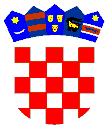 R E P U B L I K A   H R V A T S K A  DUBROVAČKO - NERETVANSKA ŽUPANIJA                              O P Ć I N A   T R P A NJPOVJERENSTVO ZA PROVEDBU JAVNOG NATJEČAJAZA IZBOR VIŠEG REFERENTA ZA UPRAVNO-PRAVNE I                          KOMUNALNE POSLOVEKLASA:   UP/I 112-01/17-01/01URBROJ: 2117/07-05/01-19-3U Trpnju,  16. rujna 2019.Sukladno članku 19. Zakona o službenicima i namještenicima u lokalnoj i područnoj (regionalnoj) samoupravi (Narodne novine broj 86/08. i 61/11 i 04/18), raspisan je natječaj  za radno mjesto: viši referent za upravno pravne i komunalne poslove - 1 izvršitelj/ica na neodređeno vrijeme, mjesto rada Trpanj, uz obvezni probni rad u trajanju od 3 mjesecaNatječaj je objavljen u Narodnim novinama, broj 79/19, dana 23.kolovoza2019.godine. Sukladno odredbama natječaja i Zakona o službenicima i namještenicima u lokalnoj i područnoj (regionalnoj) samoupravi, u nastavku se dajuUPUTE I OBAVIJESTI KANDIDATIMAOpis poslova i zadaća:Plaća:Plaću čini umnožak koeficijenta složenosti poslova radnog mjesta i osnovice za obračun plaće uvećan za 0,5 % za svaku navršenu godinu radnog staža.Provjera znanja i sposobnosti:Prethodna provjera znanja i sposobnosti kandidata obavit će se putem pisanog testiranja i intervjua. Mjesto i vrijeme održavanja pismene provjere (testiranja) bit će objavljeno na web-stranici Općine Trpanj (www.trpanj.hr ) i na oglasnoj ploči Općine, najmanje pet dana prije održavanja provjere. Na intervju će se telefonskim putem pozvati samo kandidati koji ostvare najmanje 50% ukupnog broja bodova na pismenoj provjeri (testiranju).Pravni i drugi izvori za pripremanje kandidata za testiranje i provjeru znanja i sposobnosti bitnih za obavljanje poslova Komunalnog redara:Zakon o službenicima i namještenicima u lokalnoj i područnoj (regionalnoj) samoupravi (Narodne novine br. 86/08, 61/11 i 04/18)Zakon o općem upravnom postupku (Narodne novine br. 47/09)Zakon o komunalnom gospodarstvu (Narodne novine br. 68/18 i 110/18)Zakon o lokalnim porezima (Narodne novine br. 115/16, 101/17)Odluka o porezima Općine Trpanj (Službeni glasnik Dubrovačko-neretvanske županije br. 12/17 I 15/18)Zakon o javnoj nabavi (Narodne novine br. 120/16)Statut Općine Trpanj („Službeni glasnik Dubrovačko neretvanske županije, br. 6/13, 14/13 i 7/18)Odluka o komunalnom redu Općine Trpanj (Službeni glasnik Dubrovačko-neretvanske županije br. 12/18)PRAVILA I POSTUPAK TESTIRANJAPo dolasku na provjeru znanja, od kandidata će biti zatraženo predočavanje odgovarajuće identifikacijske isprave radi utvrđivanja identiteta. Kandidati koji ne mogu dokazati identitet neće moći pristupiti provjeri.Kandidata koji ne pristupi provjeri smatrat će se da je povukao prijavu na javni natječaj.Po utvrđivanju identiteta, kandidatima će biti podijeljena pitanja za provjeru znanja.Navedena pismena provjera traje najduže 60 minuta.Kandidati su se dužni pridržavati utvrđenog vremena i rasporeda testiranja.Za vrijeme provjere znanja i sposobnosti nije dopušteno:koristiti se bilo kakvom literaturom odnosno bilješkamakoristiti mobitel ili druga komunikacijska sredstvanapuštati prostoriju u kojoj se provjera odvijarazgovarati s ostalim kandidatimaniti na bilo koji drugi način remetiti koncentraciju kandidata.Kandidati koji će se ponašati neprimjereno ili će prekršiti jedno od gore navedenih pravila biti će udaljeni s testiranja, a njihov rezultat i rad Povjerenstvo neće bodovati te će se smatrati da nisu zadovoljili na testu.Maksimalno ostvariv broj bodova na pismenoj provjeri (testiranju) je 30.  Smatra se da su kandidati zadovoljili na testiranju ako su na pismenoj provjeri znanja dobili najmanje 15 bodova.Kandidati koji su uspješno položili pisani test, pristupit će razgovoru s Povjerenstvom (intervju).Povjerenstvo kroz razgovor s kandidatima utvrđuje interese, profesionalne ciljeve i motivaciju kandidata za rad u jedinici lokalne samouprave. Rezultati intervjua boduju se na isti način kao i testiranje.Nakon razgovora – intervjua maksimalno ostvariv broj bodova je 20.Kandidati koji su pristupili testiranju imaju pravo uvida u rezultate provedenog postupka.Nakon provedenog testiranja i intervjua Povjerenstvo utvrđuje rang listu kandidata prema ukupnom broju bodova ostvarenih na pismenom testu i intervjuu.Povjerenstvo za izbor viši referent za upravno pravne i komunalne poslovedostavlja u Jedinstveni upravni odjel Općine Trpanj Izvješće o provedenom postupku, koje potpisuju svi članovi Povjerenstva.Jedinstveni upravni odjel Općine Trpanj donosi rješenje o prijmu u službu, koje će biti dostavljeno svim kandidatima prijavljenim na javni natječaj koji su pristupili provjeri znanja.Izabrani kandidat mora dostaviti uvjerenje o zdravstvenoj sposobnosti prije donošenja rješenja o imenovanju, u protivnom će se smatrati da nije zadovoljio uvjete natječaja.Kandidat za višeg referenta za upravno pravne i komunalne poslove koji nije zadovoljan rješenjem o prijmu izabranog kandidata ima pravo podnijeti žalbu Općinskom načelniku u roku od 15 dana od dana dostave rješenja o prijemu.Žalba odgađa izvršenje rješenja o prijemu u službu.							Predsjednica Povjerenstva							      Ines Vlahović Cibilić, dipl.iur.,v.r.Vodi upravni postupak utvrđenja komunalne i drugih naknada, komunalnog doprinosa, poreza na kuću za odmor i drugih općinskih poreza,Prati izvršenje ugovora i naplatu potraživanja, vodi postupak prisilne naplate-ovrhe svih općinskih potraživanja,Izdaje akt o priključenju na lokalnu vodovodnu mrežu i obavlja poslove iz djelokruga Odluke o komunalnom redu i drugih odluka iz oblasti komunalnog reda, samostalno i u suradnji s komunalnim redaromSudjeluje u poslovima javne nabave Obavlja poslove vezano za provođenje Zakona o zaštiti osobnih podatakaSudjeluje u poslovima pripreme sjednica Općinskog vijeća, a po potrebi sudjeluje i u radu Općinskog vijeća, izrađuje zapisnike a po potrebi i po nalogu pročelnika i određene akte i odluke sa sjednica Općinskog vijećaSudjeluje u pripremi odluka za Općinsko vijeće i radna tijelaSudjeluje u izradi, donošenju i provođenju prostorno planske dokumentacije  i praćenja provedbe dokumenata prostornog uređenja, zaštite okoliša, zaštite od buke, dokumenata zaštite od požara i dokumenata zaštite i spašavanjaIzrađuje i sudjeluje u izradi prijava za projekte pri resornim Ministarstvima i EU projektimaObavlja ostale poslove po nalogu pročelnika i Općinskog načelnika